Конспект занятия по речевому развитиюдля детей дошкольного возраста 5 – 6 лет «Путешествие в сказки» Цель. Способствовать развитию монологической речи.Программные задачи.Развивать умение находить соответствие между словом и предметом.Развивать неречевые функции: внимание, память, мелкую моторику пальцев.Познакомить с приёмами измерения жидкости с помощью мерного стакана.Развивать умение считать в пределах 10.Формировать умение рисовать животных с помощью трафарета.Воспитывать добрые чувства: желание прийти на помощь, быть вежливым, видеть не только плохое, но находить и хорошее.Интеграция образовательных областей: познавательное развитие, художественно – творческое развитие.Материал: игрушка волк;иллюстрации к сказкам «Волк и семеро козлят», «Колобок», «Теремок», «Лиса и волк», «Иван Царевич и серый волк», «Красная шапочка»;мерный стакан.Ход занятия.Вступительная часть (беседа)(воспитатель читает загадку)«На овчарку он похож,Что ни зуб – то острый нож,Он бежит, оскалив пасть,На овцу готов напасть».Дети. Волк.(воспитатель просит сначала одного ребёнка сказать отгадку, а затем другого повторить её)Воспитатель. Почему вы так решили?Основная часть (беседа)Дети. Волк похож на собаку. Охотится на домашних животных, на зайцев.Воспитатель. Волк – дикое или домашнее животное?Дети. Дикое животное.Воспитатель. Почему решили, что дикое?Дети. Волк живёт в лесу.Воспитатель. Мальчики, скажите громко «Волк – дикое животное».(мальчики произносят эту фразу громко)Воспитатель. Девочки, скажите тихо «Волк – дикое животное».(девочки произносят фразу тихо)Воспитатель. Вы знаете, что у каждого волка свой собственный голос. По голосу волки издали узнают друг друга.- Волк лает?Дети. Волк воет, а не лает.Воспитатель. Волк не просто воет, своим воем он передаёт сородичам важные послания о добыче. Сообщает, что лесная территория уже занята этой стаей.- Как вы думаете, у всех волков одинаковый голос?Дети. У всех - громкий.Воспитатель. Вот здесь вы не правы. У вожака волчьей стаи самый сильный и громкий голос. Ведь все должны его слушаться.- Дети, давайте вспомним, как волк воет вдалеке?Дети. У-у-у!(воспитатель предлагает положить руку на грудьи тихо произнести «У-у-у». Дети выполняют задание)Воспитатель. Скажите, пожалуйста, когда мы изображаем, как воет волк, какой звук мы слышим? Дети. Звук «у».Воспитатель. Правильно. Давайте ещё раз произнесём все вместе этот звук.(дети выполняют задание)Воспитатель. Вспомните, в каких сказках героем является волк?Дети. «Колобок», «Теремок», «Лиса и волк», «Красная шапочка», «Волк и семеро козлят».Воспитатель. Какой характер у волка в сказках?Дети. Злой, страшный, глупый волк.(воспитатель выставляет иллюстрации к сказкам)Воспитатель. Дети вспомните волка в сказках «Лиса и волк», «Иван Царевич и серый волк». Какой характер у волка в этих сказках?(дети вспоминают сказки и приходят к выводу, что волк в этих сказках добрый, жалостливый, простодушный)Воспитатель. Давайте скажем про злого волка: «Злой волк, страшный волк, глупый волк»(дети все вместе тихо повторяют эти словосочетания. Затем воспитатель просит 2-3 человек просит повторить)Воспитатель. Теперь скажем громко про доброго волка: «Добрый волк, жалостливый волк, простодушный волк».(дети повторяют)Воспитатель. Девочки повторите про доброго волка.(девочки повторяют)Познавательно – исследовательская (опыт)Воспитатель. Сегодня в гостях у нас редкий гость – это волк.(показ игрушки)Воспитатель. Дети, волк пришёл к нам в гости со своей бедой. Помните, чтобы оживить Ивана Царевича, воронёнок принёс волку «живую» и «мёртвую» воду. Долгое время волк не пользовался этой водой. А теперь забыл, какая вода «живая», а какая «мёртвая». Помнит, что живой воды было больше. Волк просит помочь ему определить, где «живая» вода, а где «мёртвая».- Помните, что действие «живой» и «мёртвой» воды разное. Определить надо точно, ошибиться нельзя. Как же нам это сделать?Дети. Надо измерить воду.Воспитатель. Да, действительно. Количество воды надо измерить в каждом сосуде. Сделаем это с помощью мерочного стакана. Обратите внимание, что на стаканчике есть красная полоска – это линия, до которой будем наливать воду.(воспитатель предлагает одному ребёнку измерить жидкость стаканчиком. Дети с помощью кругов определённого цвета считают их количество.  Стаканчики с «живой» водой отмечаем розовыми кружками, а с «мёртвой» – голубыми)Воспитатель. Сколько розовых кружков?Дети. 7 кружков или 7 стаканов.Воспитатель. Сколько голубых кружков?Дети. 6 кружков, а значит 6 стаканов.Воспитатель. Какой воды больше?Дети. «Живой» воды больше, чем «мёртвой», потому, что «живой» 7 стаканов, а «мёртвой» 6. Число 7 больше 6 на 1.Воспитатель. С какого звука начинается слово «живая»?Дети. Со звука [ж]. Воспитатель. Обозначим звук [ж] буквой «ж» и наклеим её на сосуде с «живой» водой, чтобы волк больше не забывал.Игры«Оживление»Воспитатель. Представьте, что мы подошли к роднику с «живой» водой, из которого вытекает ручеёк. Наклонитесь, наберите воды в ладошки и выпейте её. Чувствуете, какими стали сильными, крепкими?- Теперь назовите – «оживите» животных, птиц, насекомых, растения, в названии которых встречается звук [ж]. (жук, жаба, журавль, жираф, медвежонок, верблюжонок, ёжик, подснежник, крыжовник, жасмин)  «Волшебное зеркало»(пальчиковая гимнастика)(дети произносят хором вместе с воспитателем)«Ну-ка, зеркальце, смотри,Всё нам верно повтори!...»(воспитатель предлагает детям пальцами рук изобразить волка, затем произнести слово «волк», последовательно выделить все звуки и на каждый звук делать движения пальцами, имитируя раскрытую пасть)Рассказывание по сказке.(на доску вывешивается иллюстрация к сказке «Волк и семеро козлят»)Воспитатель. Давайте расскажем эпизод из этой сказки.(дети по цепочке рассказывают сказку, составляя предложения)Воспитатель. Молодцы! Хорошо справились с заданиями. Я думаю, что нашему гостю понравился рассказ. Волку пора в дорогу, ведь он живёт далеко. Но ему будет скучно в пути. Нарисуйте ему друзей.Продуктивная деятельность(воспитатель предлагает детям взять трафареты, обвести фигуру животных и заштриховать)Заключительная часть.Воспитатель. Наше занятие заканчивается. Мне понравилось, как вы занимались. Я предлагаю подойти к волку, пожелать ему счастливого пути и подарить ему рисунки.Дети. Дорогой волк, счастливого тебе пути. Чтобы тебе не было скучно, я тебе дарю друга – лисичку.
(дети прощаются с волком)Воспитатель. Дети, что вам понравилось сегодня на занятии? Что было интересным?- Какие трудности возникли? (где было трудно?)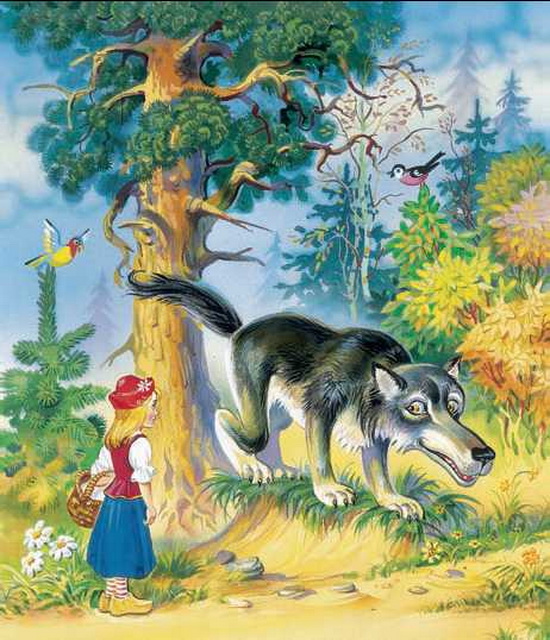 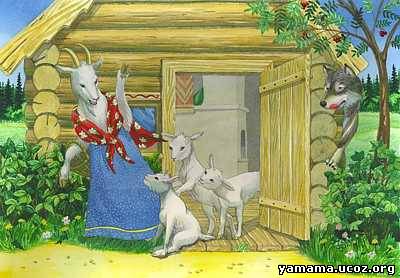 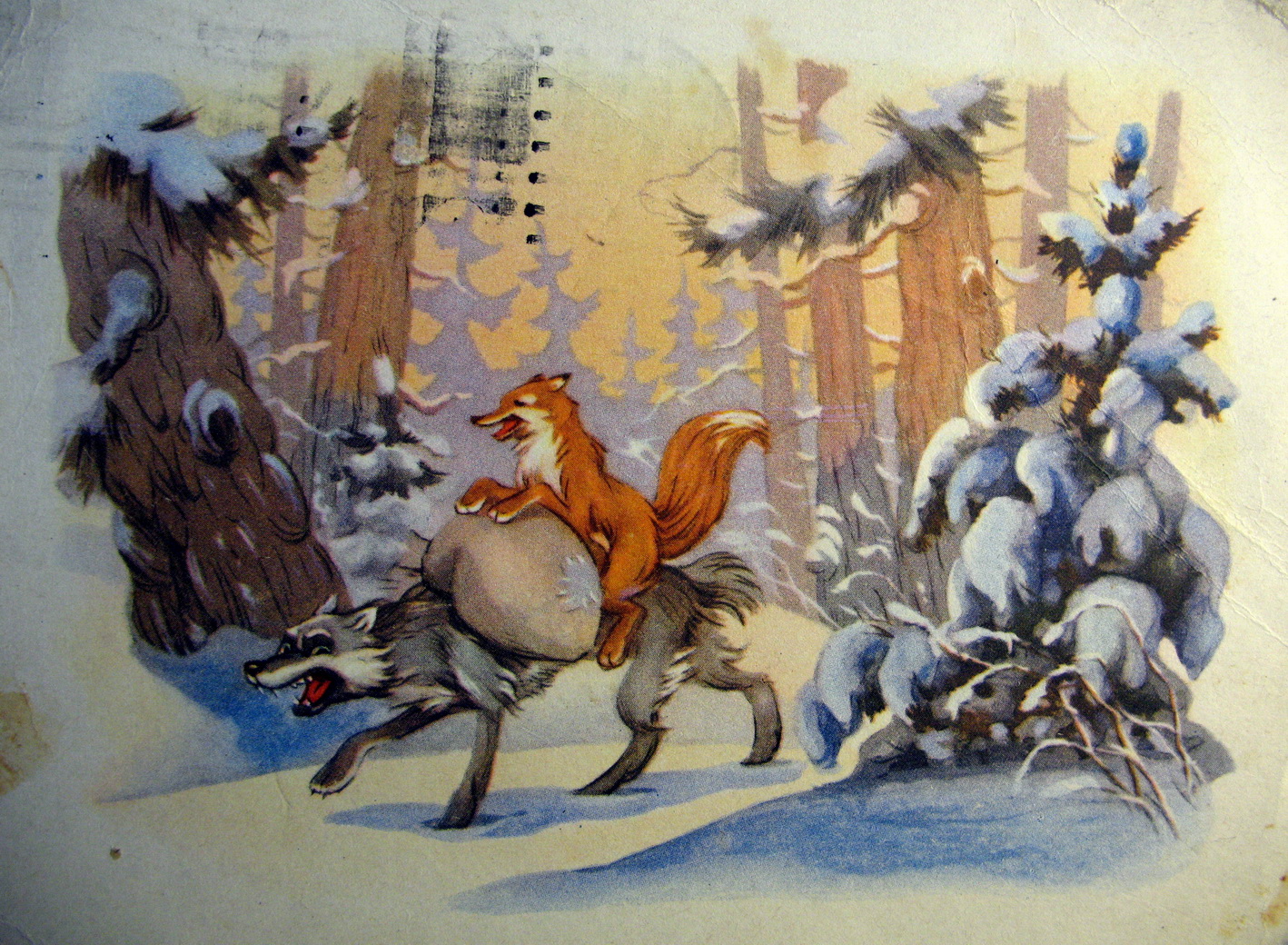 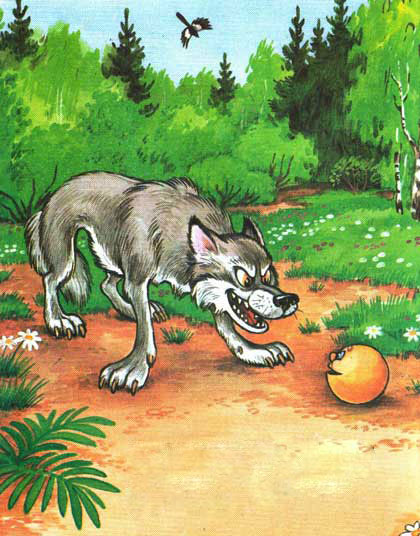 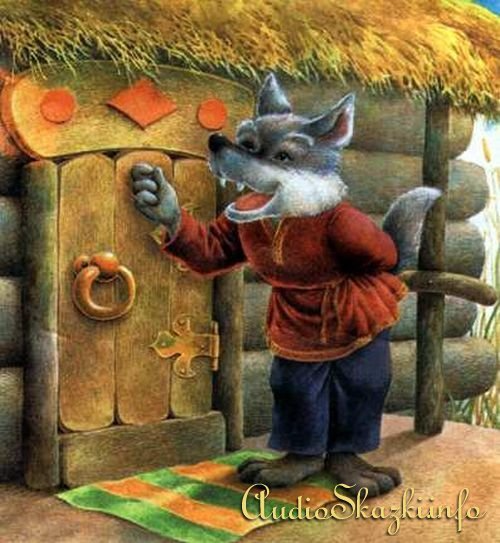 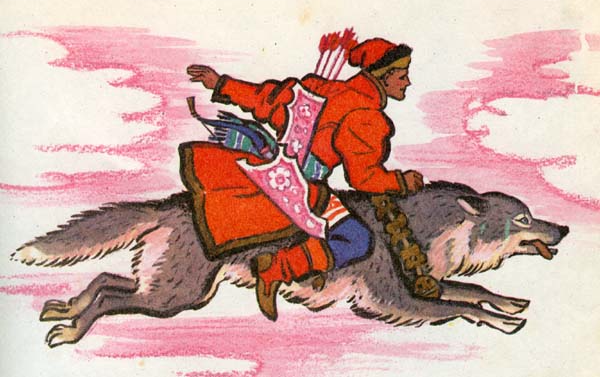 